Credits The Art of HipgnosisImage 1 – 14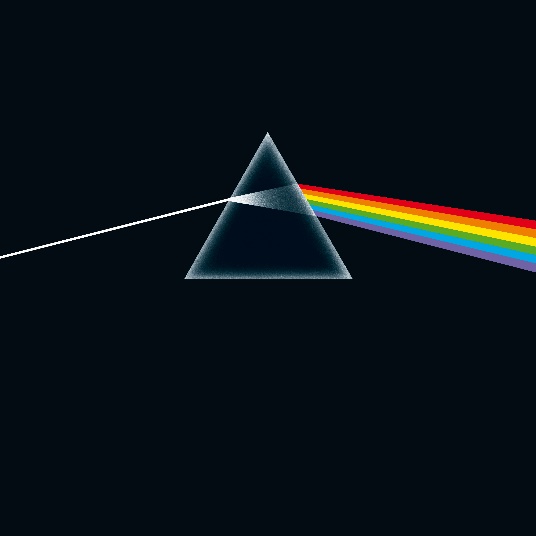 ©HipgnosisImage 15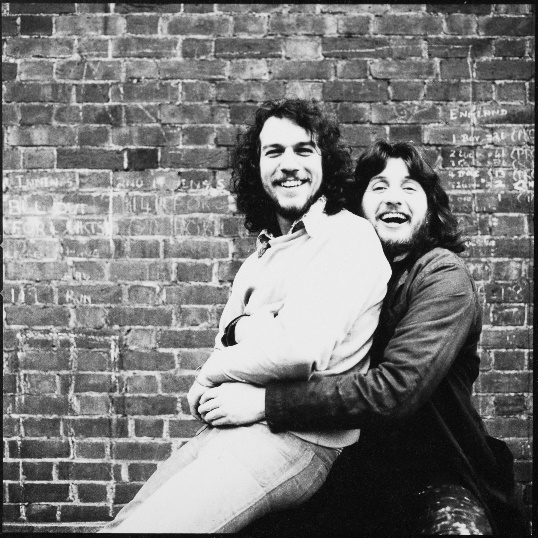 Aubrey Powell and Storm Thorgerson, 1968©Rupert TrumanImage 16 - 28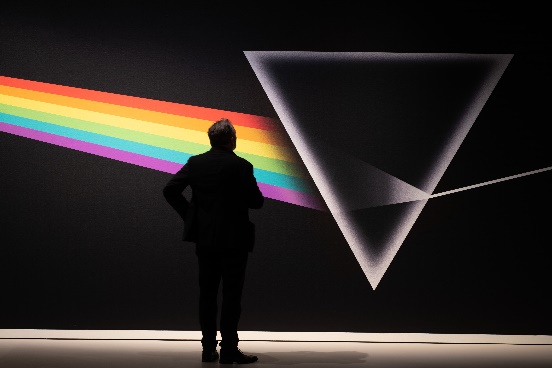 ©Arjan VerschoorImage 29 - 34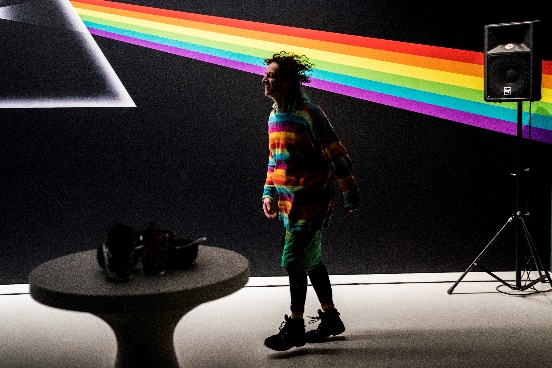 ©Siese VeenstraImage 35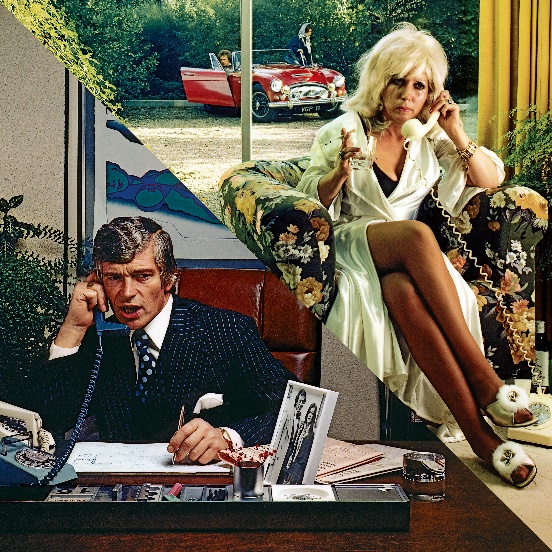 ©HipgnosisImage 36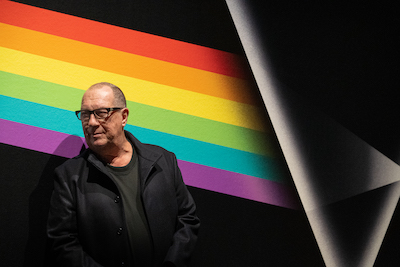 ©Jeroen Neef